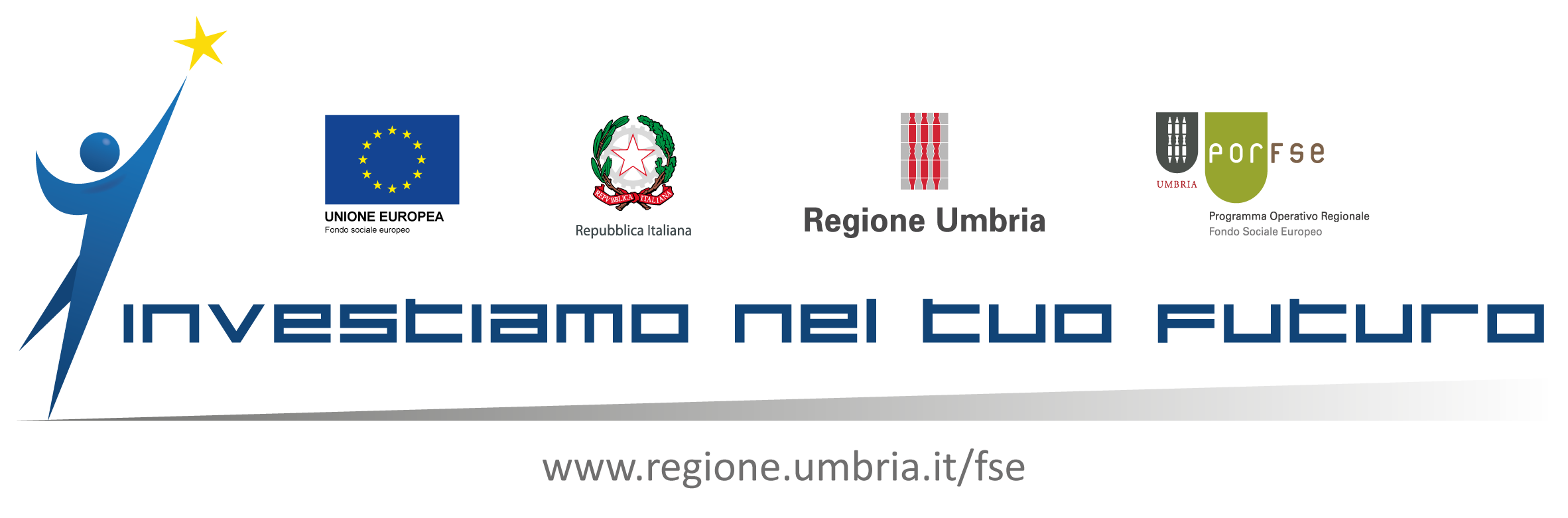 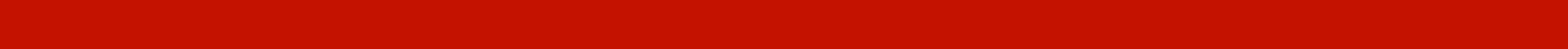 		ARPAL UmbriaServizio - Gestione, controllo e monitoraggio degli interventi sui fondi strutturali e nazionalivia Palermo n. 86/A 06124 Perugia Oggetto: Dichiarazione attestante gli adempimenti relativi alla copertura assicurativa. Il sottoscritto________________________ nato a __________ il  _________  in qualità di Legale rappresentante di Ente/Azienda  ___________________________________________________________ O  - affidatario/a dell’attività: O  - quale capofila  con  mandato generale di  rappresentanza dell’ATI/ATS regolarmente            costituita, affidataria dell’attività:   DICHIARA  che i partecipanti al corso, il personale docente e non docente sono stati regolarmente assicurati, secondo quanto previsto dalle disposizioni vigenti. - posizione assicurativa INAIL n.  _______________________________________Si dichiara inoltre che sono state stipulate le sotto elencate  polizze assicurative aggiuntive a quella   obbligatoria INAIL per gli aspetti da questa non coperti:____________________________________________________________________________________________________________________________________________________________________________________________________________________________Data ______________Il Legale rappresentante ____________________Si allega copia fotostatica fronte/retro del proprio documento di identità.Ente attuatoreCodice SIRUTitolo piano formativoAzione formativaC.U.P